								Skjervøy båtforening 14.06.22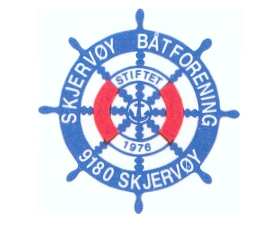 Referat fra styremøte 2- 2022Sted: Klubbhuset tirsdag 14.juni 2022 kl. 19.00Til stede: Kjell Hugo, Arnt Jostein. Bjørnulf, HåvardSaker:6/22	Sanitærrom fremdriftsplanStyret setter i gang renovering av rommet etter ferien.  Vi tar ikke hensyn til om kommunen svarer oss positivt på vår henvendelse om samarbeid.7/22 	DugnaderDet er behov for dugnad både på slippen og på flere brygger, dette igangsettes etter ferien8/22	SommerberedskapKjell Hugo svarer på henvendelser, i tillegg ser det ut som om sanitærrommet vil bli tilgjengelig når huskomiteleder er til stede9/22	Slippen erfaring så langtFlere båter er opp på slippen for tiden, det er skiftet hydraulikksentral på vogna og montert støtter sideveies i tillegg til at det er montert en pullert for å lette arbeidet med tauene.Det er behov for maling av huset og maling av vogna.  Det er også en del annet arbeid som må gjøres på området.  Kjell Hugo tar initiativ til dette etter ferien.  Styret er samstemmig på at det er eiere av de større båtene som må stille på dugnad der borte.Det kjøpes inn to båtstøtter til bruk ifm vognavsett.10/22 	Lys og strømsøyler brygge 1Bryggevakta har gjort en flott jobb på brygga for å klargjøre for de nye lysmastene og strømsøylene.  Nå avhenger alt av montøren.11/22	evt.På brygge 8 er det noe kluss med strømuttakene.  Styret vedtar å kjøpe et strømuttak fra ett medlem og sørge for at en annen som har kjøpt strøm får dette.Møtet hevet kl. 20.00Håvard ref.